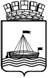 АДМИНИСТРАЦИЯ ГОРОДА ТЮМЕНИДЕПАРТАМЕНТ ПО СПОРТУ И МОЛОДЕЖНОЙ ПОЛИТИКЕ ПРИКАЗ На основании ходатайств и требований ЕВСК, в целях пропаганды физической культуры среди населения, в соответствии с ведомственной целевой программой «Развитие физической культуры и спорта в городе Тюмени на 2012-2014», утвержденной распоряжением Администрации города Тюмени от  17.10.2011г. № 468-рк.,  ПРИКАЗЫВАЮ:Присвоить 2 спортивный разряд по гиревому спорту:Хамидуллиной Алене (МАОУ ДОД СДЮСШОР «Прибой»);Усольцеву Ивану (МАОУ ДОД СДЮСШОР «Прибой»).Присвоить 2 спортивный разряд по шахматам:Дружинину Никите (МАУ «Городской шахматный клуб»);Иванову Дмитрию (МАУ «Городской шахматный клуб»).Присвоить 2 спортивный разряд по танцевальному спорту:Данилюк Софии (МАОУ ДОД ДЮСШ «НЕГЕ»).Присвоить 2 спортивный разряд по плаванию:Балуевой Яне (МАОУ ДОД СДЮСШОР №1);Курбонову Алишеру (МАОУ ДОД СДЮСШОР №1);Волковой Дарье (МАОУ ДОД СДЮСШОР №1);Скачкову Федорову (МАОУ ДОД СДЮСШОР №1);Луценко Валерии (МАОУ ДОД СДЮСШОР №1);Трифоновой Виктории (МАОУ ДОД СДЮСШОР №1);Минакову Кириллу (МАОУ ДОД СДЮСШОР №1);Клеванович Елизавете (МАОУ ДОД СДЮСШОР №1).Присвоить 3 спортивный разряд по гиревому спорту:Беспалову Сергею (МАОУ ДОД СДЮСШОР «Прибой»);Калиевой Ильнаре (МАОУ ДОД СДЮСШОР «Прибой»).Присвоить 3 спортивный разряд по плаванию:Колмыкову Даниилу (МАОУ ДОД СДЮСШОР №1);Киструй Софии (МАОУ ДОД СДЮСШОР №1);Зубковой Алене (МАОУ ДОД СДЮСШОР №1);Белову Матвею (МАОУ ДОД СДЮСШОР №1);Комовой Валерии (МАОУ ДОД СДЮСШОР №1).Присвоить 3 спортивный разряд по футболу:Сергееву Василию (МАОУ ДОД СДЮСШОР «Прибой»);Остроухову Вячеславу (МАОУ ДОД СДЮСШОР «Прибой»);Гаритян Тиграну (МАОУ ДОД СДЮСШОР «Прибой»).Присвоить 3 спортивный разряд по бадминтону:Усольцеву Константину (МАОУ ДОД СДЮСШОР «Прибой»);Горохову Александру (МАОУ ДОД СДЮСШОР «Прибой»).Присвоить 1 юношеский разряд по плаванию:Козлову Илье (МАОУ ДОД СДЮСШОР №1);Харченко Раисе (МАОУ ДОД СДЮСШОР №1);Гайфуллину Тимуру (МАОУ ДОД СДЮСШОР №1);Лощиной Станиславе (МАОУ ДОД СДЮСШОР №1);Клепикову Максиму (МАОУ ДОД СДЮСШОР №1);Гимгиной Екатерине (МАОУ ДОД СДЮСШОР №1);Абилову Тарасу (МАОУ ДОД СДЮСШОР №1);Антипину Михаилу (МАОУ ДОД СДЮСШОР №1);Борщевой Дарье (МАОУ ДОД СДЮСШОР №1);Будяк Кириллу (МАОУ ДОД СДЮСШОР №1);Вагиной Анастасии (МАОУ ДОД СДЮСШОР №1);Машкову Константину (МАОУ ДОД СДЮСШОР №1);Петровой Наталье (МАОУ ДОД СДЮСШОР №1);Пономареву Егору (МАОУ ДОД СДЮСШОР №1);Солдатову Константину (МАОУ ДОД СДЮСШОР №1);Соловьеву Федору (МАОУ ДОД СДЮСШОР №1);Ударцеву Кириллу (МАОУ ДОД СДЮСШОР №1);Шестоперову Степану (МАОУ ДОД СДЮСШОР №1).Присвоить 1 юношеский разряд по боксу:Баранову Артему (МАОУ ДОД СДЮСШОР «Прибой»).Присвоить 2 юношеский разряд по плаванию:Илюшину Роману (МАОУ ДОД СДЮСШОР №1);Кривошееву Антону (МАОУ ДОД СДЮСШОР №1);Николаеву Сергею (МАОУ ДОД СДЮСШОР №1);Новикову Максиму (МАОУ ДОД СДЮСШОР №1);Охман Роману (МАОУ ДОД СДЮСШОР №1);Стасенко Евгению (МАОУ ДОД СДЮСШОР №1).Присвоить 2 юношеский разряд по боксу:Хижнякову Даниилу (МАОУ ДОД СДЮСШОР «Прибой»);Макарову Дмитрию (МАОУ ДОД СДЮСШОР «Прибой»);Шубенкову Егору (МАОУ ДОД СДЮСШОР «Прибой»);Вялкову Ивану (МАОУ ДОД СДЮСШОР «Прибой»);Волонторист Владиславу (МАОУ ДОД СДЮСШОР «Прибой»).Присвоить 2 юношеский разряд по спортивному туризму:Архипову Денису (МАОУ ДОД ДЮЦ «Авангард»); Лемберову Дмитрию (МАОУ ДОД ДЮЦ «Авангард»);Раджабовой Элизе (МАОУ ДОД ДЮЦ «Авангард»).Присвоить 2 юношеский разряд по танцевальному спорту:Кукарскому Яну (Спортивно-танцевальный клуб «Вива-Данс»);Яковлевой Арине (Спортивно-танцевальный клуб «Вива-Данс»).Присвоить 3 юношеский разряд по боксу:Пожарскому Игорю (МАОУ ДОД СДЮСШОР «Прибой»);Свистунову Ивану (МАОУ ДОД СДЮСШОР «Прибой»);Пахотину Дмитрию (МАОУ ДОД СДЮСШОР «Прибой»).Присвоить 3 юношеский разряд по спортивному туризму:Сафаргалиеву Максиму (МАОУ ДОД ДЮЦ «Авангард»);Галиеву Ридану (МАОУ ДОД ДЮЦ «Авангард»);Муравьеву Максиму (МАОУ ДОД ДЮЦ «Авангард»);Сидоренко Дарье (МАОУ ДОД ДЮЦ «Авангард»);Цареву Александру (МАОУ ДОД ДЮЦ «Авангард»);Юсуповой Зияде (МАОУ ДОД ДЮЦ «Авангард»);Шошиной Наталье (МАОУ ДОД ДЮЦ «Авангард»);Кармановой Елизавете (МАОУ ДОД ДЮЦ «Авангард»);Чемакиной Анжелике (МАОУ ДОД ДЮЦ «Авангард»);Мироновой Анжелике (МАОУ ДОД ДЮЦ «Авангард»);Филиппову Андрею (МАОУ ДОД ДЮЦ «Авангард»);Копыльцовой Юлии (МАОУ ДОД ДЮЦ «Авангард»).Присвоить 3 юношеский разряд по плаванию:Молодкиной Анастасии (МАОУ ДОД СДЮСШОР №1).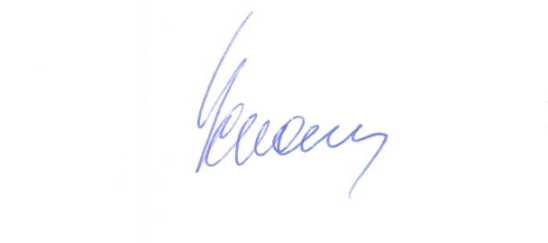 Директор департамента						         Е.В. Хромин04.02.2014 №33О присвоении спортивного разряда